Бюджетные инвестиции - бюджетные средства, направляемые на создание или увеличение за счет средств бюджета стоимости государственного (муниципального) имущества. (Бюджетный Кодекс РФ)	В Решении Енисейского городского Совета депутатов от 17.12.2014 года № 69-427 «О бюджете города Енисейска на 2015 год и плановый период 2016-2017 годов» бюджетные инвестиции не предусмотрены.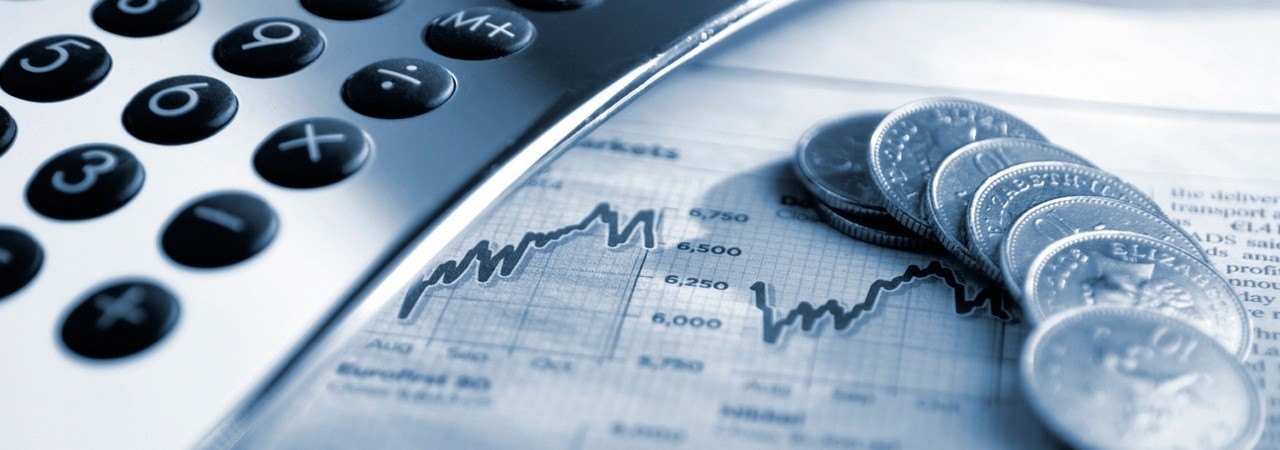 